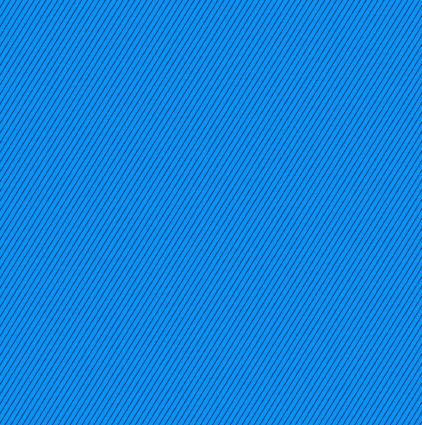 LOGOCreation Date: 01/01/2015	Expire Date: 03/01/2015SIMPLE BLUEPROPOSALPrepared For:Your Client Company NameThere Address 00 Street NameBuilding Name or Block No State Zip CodeCountryLorem ipsum dolor sit amet, consectetur  adipiscing elit. Ut in  auctor  urna.  Donec  in  iaculis nisi.  Fusce  porta  lectus  sed  nunc  hendrerit dignissim. Quisque eu odio tempor, tincidunt  risus  ac,   ultricies   magna.   Curabitur nec vestibulum  massa.  Phasellus  a  porttitor  urna.  Phasellus  auctor  facilisis  nulla   et  tincidunt. Class aptent taciti sociosqu ad litora torquent per conubia nostra, per inceptos himenaeos. Lorem ipsum dolor sit amet, consectetur adipiscing elit. Ut in auctor urna. Donec in  iaculis  nisi.  Fusce  porta  lectus  sed nunc hendrerit dignissim. Quisque eu  odio  tempor, tincidunt risus ac, ultricies magna. Curabitur nec vestibulum massa. Phasellusa  porttitor  urna.   Phasellus   auctor   facilisis   nulla  et  tincidunt.  Class  aptent  taciti   sociosqu ad litora torquent per conubia nostra,  per  inceptos  himenaeos.  Lorem  ipsum  dolor  sit amet, consectetur adipiscing elit. Ut in auctor urna. Donec in  iaculis  nisi.  Fusce  porta  lectus  sed nunc hendrerit dignissim.Lorem ipsum dolor sit amet, consectetur  adipiscing elit. Ut in  auctor  urna.  Donec  in  iaculis nisi.  Fusce  porta  lectus  sed  nunc  hendrerit dignissim. Quisque eu odio tempor, tincidunt  risus  ac,   ultricies   magna.   Curabitur nec vestibulum  massa.  Phasellus  a  porttitor  urna.  Phasellus  auctor  facilisis   nulla   et tincidunt.LOGO	SIMPLE BLUE PROPOSALYOUR COMPANY NAME AND THE DETAILS ADDRESS GOES HERELOGOLorem ipsum dolor sit amet, consectetur  adipiscing elit. Ut in  auctor  urna.  Donec  in  iaculis nisi.  Fusce  porta  lectus  sed  nunc  hendrerit dignissim. Quisque eu odio tempor, tincidunt  risus  ac,   ultricies   magna.   Curabitur nec vestibulum  massa.  Phasellus  a  porttitor  urna.  Phasellus  auctor  facilisis  nulla   et  tincidunt. Class aptent taciti sociosqu ad litora torquent per conubia nostra, per inceptos himenaeos. Lorem ipsum dolor sit amet, consectetur adipiscing elit. Ut in auctor urna. Donec in  iaculis  nisi.  Fusce  porta  lectus  sed nunc hendrerit dignissim. Quisque eu  odio  tempor, tincidunt risus ac, ultricies magna. Curabitur    nec    vestibulum     massa.     Phasellus a  porttitor  urna.   Phasellus   auctor   facilisis   nulla  et  tincidunt.  Class  aptent  taciti   sociosqu ad litora torquent per conubia nostra,  per  inceptos himenaeos.  Lorem  ipsum  dolor  sit amet, consectetur adipiscing elit. Ut in auctor urna. Donec in  iaculis  nisi.  Fusce  porta  lectus  sed nunc hendrerit dignissim.Lorem ipsum dolor sit amet, consectetur  adipiscing elit. Ut in  auctor  urna.  Donec  in  iaculis nisi.  Fusce  porta  lectus  sed  nunc  hendrerit dignissim. Quisque eu odio tempor, tincidunt  risus  ac,   ultricies   magna.   Curabitur nec vestibulum  massa.  Phasellus  a  porttitor  urna.  Phasellus  auctor  facilisis  nulla   et  tincidunt. Class aptent taciti sociosqu ad litora torquent per conubia nostra, per inceptos himenaeos. Lorem ipsum dolor sit amet, consectetur adipiscing elit. Ut in auctor urna. Donec in  iaculis  nisi.  Fusce  porta  lectus  sed nunc hendrerit dignissim. Quisque eu  odio  tempor, tincidunt risus ac, ultricies magna. Curabitur    nec    vestibulum     massa.     Phasellus a  porttitor  urna.   Phasellus   auctor   facilisis   nulla  et  tincidunt.  Class  aptent  taciti   sociosqu ad litora torquent per conubia nostra,  per  inceptos himenaeos.  Lorem  ipsum  dolor  sit amet, consectetur adipiscing elit. Ut in auctor urna. Donec in iaculis nisi. Lorem ipsum dolor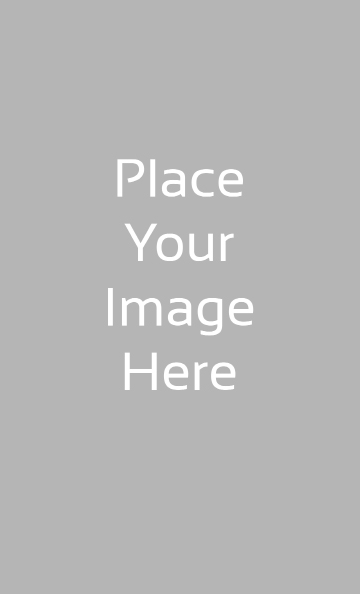 sit amet, consectetur  adipiscing  elit.  Ut  in  auctor urna. Donec in iaculis nisi. Fusce porta lectus  sed  nunc  hendrerit  dignissim.   Quisque   eu odio tempor, tincidunt risus  ac,  ultricies  magna. Curabitur  nec  vestibulum   massa. Quisque eu odio tempor, tincidunt risus  ac, ultricies  magna.  Curabitur   nec   vestibulum massa.James Hussyww.yourdomain.com	SIMPLE BLUE PROPOSAL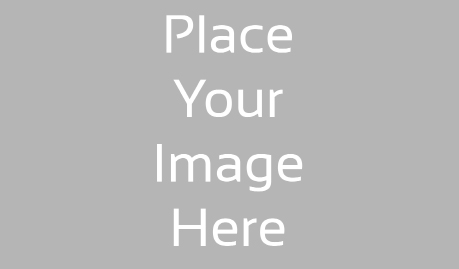 Lorem ipsum dolor sit amet, consectetur  adipiscing elit. Ut in  auctor  urna.  Donec  in  iaculis nisi.  Fusce  porta  lectus  sed  nunc  hendrerit    dignissim.    Quisque    eu    odio tempor, tincidunt risus ac, ultricies magna. Curabitur nec vestibulum massa. Phasellus a porttitor  urna.  Phasellus   auctor   facilisis   nulla et tincidunt. Lorem ipsum dolor sit amet, consectetur adipiscing elit. Ut in auctor urna. Donec in  iaculis  nisi.  Fusce  porta  lectus  sed nunc hendrerit dignissim. Quisque eu  odio  tempor, tincidunt risus ac, ultricies magna. Curabitur    nec   vestibulum    massa.   Lorem ipsum  dolor  sit  amet,  consectetur   adipiscing elit. Ut in auctor urna. Donec  in  iaculis  nisi.   Fusce  porta  lectus  sed   nunc   hendrerit dignissim. Quisque eu  odio  tempor,  tincidunt  risus ac,  ultricies  magna.  Curabitur  nec vestibulum massa. Phasellus a porttitor urna. Phasellus auctor facilisis nulla et tincidunt.Lorem ipsum dolor sit amet, consectetur adipiscing elit. Ut  in  auctor  urna.  Donec in iaculis nisi. Fusce porta lectus sed nunc hendrerit dignissim. Quisque eu odio tempor, tincidunt risus ac, ultricies magna. Curabitur nec vestibulum massa.  Phasellus a porttitor urna. Phasellus auctor facilisis nulla et tincidunt. Lorem ipsum dolor sit amet, consectetur adipiscing elit. Ut in auctor urna. Donec in iaculis  nisi. Fusce porta lectus sed nunc hendrerit dignissim. Quisque eu odio tempor, tincidunt risus ac, ultricies magna. Curabitur nec vestibulum massa. Lorem ipsum dolor sit amet, Curabitur nec vestibulum  massa. Lorem ipsum dolor sit amet,SIMPLE BLUE PROPOSALJonathan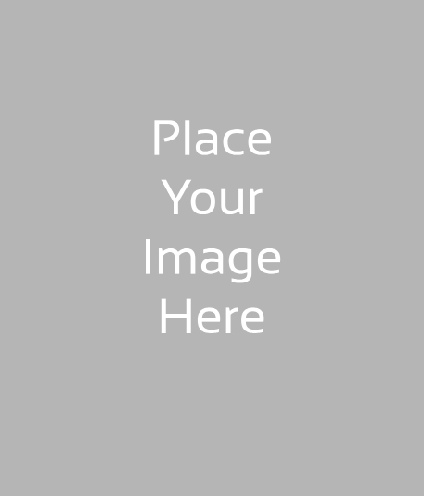 Post Your Title	Lorem  Ipsum  is  simply  dummy  text  of  the   printing  and   typesetting   industry.   Lorem   Ipsum   has   been   the industry’s standard dummy  text  ever  since  the  1500s, when an unknown printer took a galley  of  type and scrambled  it  to  make  a  type  specimen  book. Lorem  Ipsum  is  simply  dummy  text  of  the   printing  and typesetting industry. Lorem Ipsum has been the industry’s standard dummy text ever since the 1500s, when an unknown printer took a galley of type and scrambled it to make a type specimen book.Jonathan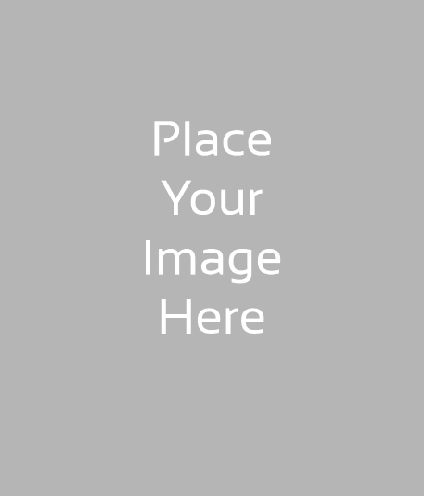 Post Your Title	Lorem  Ipsum  is  simply  dummy  text  of  the   printing  and   typesetting   industry.   Lorem   Ipsum   has   been   the industry’s standard dummy  text  ever  since  the  1500s, when an unknown printer took a galley  of  type and scrambled  it  to  make  a  type  specimen  book. Lorem  Ipsum  is  simply  dummy  text  of  the   printing  and typesetting industry. Lorem Ipsum has been the industry’s standard dummy text ever since the 1500s, when an unknown printer took a galley of type and scrambled it to make a type specimen book.JonathanPost Your Title	Lorem  Ipsum  is  simply  dummy  text  of  the   printing  and   typesetting   industry.   Lorem   Ipsum   has   been   the industry’s standard dummy  text  ever  since  the  1500s, when an unknown printer took a galley  of  type and scrambled  it  to  make  a  type  specimen  book. Lorem  Ipsum  is  simply  dummy  text  of  the   printing  and typesetting industry. Lorem Ipsum has been the industry’s standard dummy text ever since the 1500s, when an unknown printer took a galley of type and scrambled it to make a type specimen book.SIMPLE BLUE PROPOSALHeading Goes HereLorem ipsum dolor sit amet, consectetur  adipiscing elit. Ut in  auctor  urna.  Donec  in  iaculis nisi.  Fusce  porta  lectus  sed  nunc  hendrerit    dignissim.    Quisque    eu    odio tempor, tincidunt risus ac, ultricies magna. Curabitur nec vestibulum massa. Phasellus a porttitor  urna.  Phasellus   auctor   facilisis   nulla et tincidunt. Lorem ipsum dolor sit amet, consectetur adipiscing elit. Ut in auctor urna. Donec in  iaculis  nisi.  Fusce  porta  lectus  sed nunc hendrerit dignissim.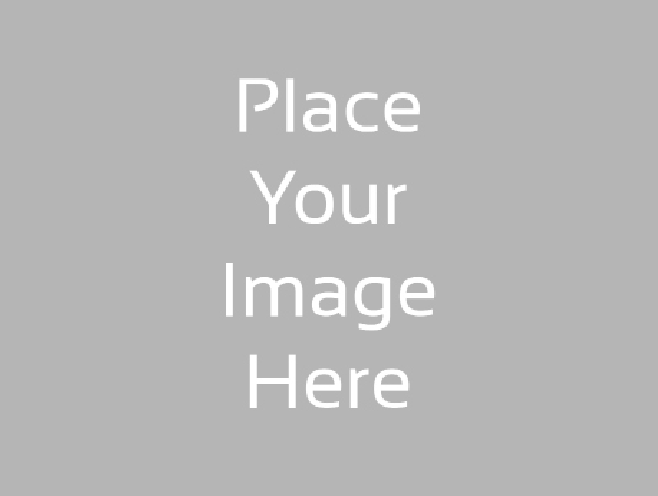 Heading Goes HereLorem ipsum dolor sit amet, consectetur  adipiscing elit. Ut in  auctor  urna.  Donec  in  iaculis nisi.  Fusce  porta  lectus  sed  nunc  hendrerit    dignissim.    Quisque    eu    odio tempor, tincidunt risus ac, ultricies magna. Curabitur nec vestibulum massa. Phasellus a porttitor  urna.  Phasellus   auctor   facilisis   nulla et tincidunt. Lorem ipsum dolor sit amet, consectetur adipiscing elit. Ut in auctor urna. Donec in  iaculis  nisi.  Fusce  porta  lectus  sed nunc hendrerit dignissim.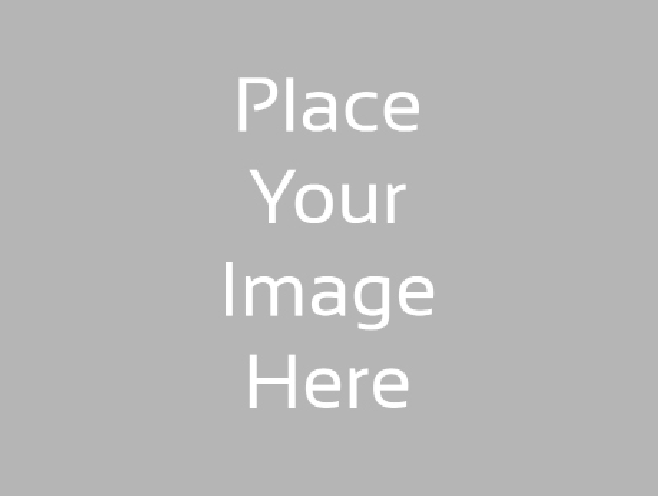 Heading Goes HereLorem ipsum dolor sit amet, consectetur  adipiscing elit. Ut in  auctor  urna.  Donec  in  iaculis nisi.  Fusce  porta  lectus  sed  nunc  hendrerit    dignissim.    Quisque    eu     odio tempor, tincidunt risus ac, ultricies magna. Curabitur nec vestibulum massa. Phasellus a porttitor  urna.   Phasellus   auctor   facilisis   nulla et tincidunt. Lorem ipsum dolor sit amet, consectetur adipiscing elit. Ut in auctor urna. Donec in  iaculis  nisi.  Fusce  porta  lectus  sed nunc hendrerit dignissim.SIMPLE BLUE PROPOSAL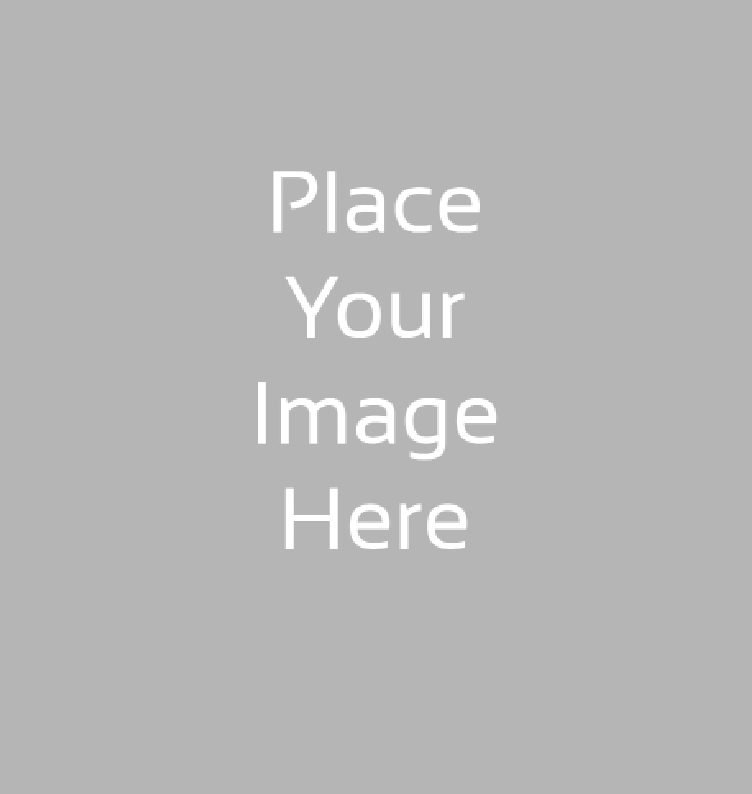 Lorem Ipsum is simply dummy text of the printing  and  typesetting  industry.  Lorem  Ipsum has been the  industry’s  standard  dummy text ever since the 1500s, when an unknown printer took a galley of type and sc rambled it to make a type specimen book. Lorem Ipsum is simply dummy text of the printing  and  typesetting  industry.  Lorem  Ipsum has been the  industry’s  standard  dummy text ever since the 1500s, when an unknown printer took a galley of type and sc rambled it to make a type specimen book. Lorem Ipsum is simply dummy text of the printing  and  typesetting  industry.  Lorem  Ipsum has been the  industry’s  standard  dummy text ever since the 1500s, when an unknown printer took a galley of type and sc rambled it to make a type specimen book. Lorem Ipsum is simply dummy text of the printing and typesetting industry.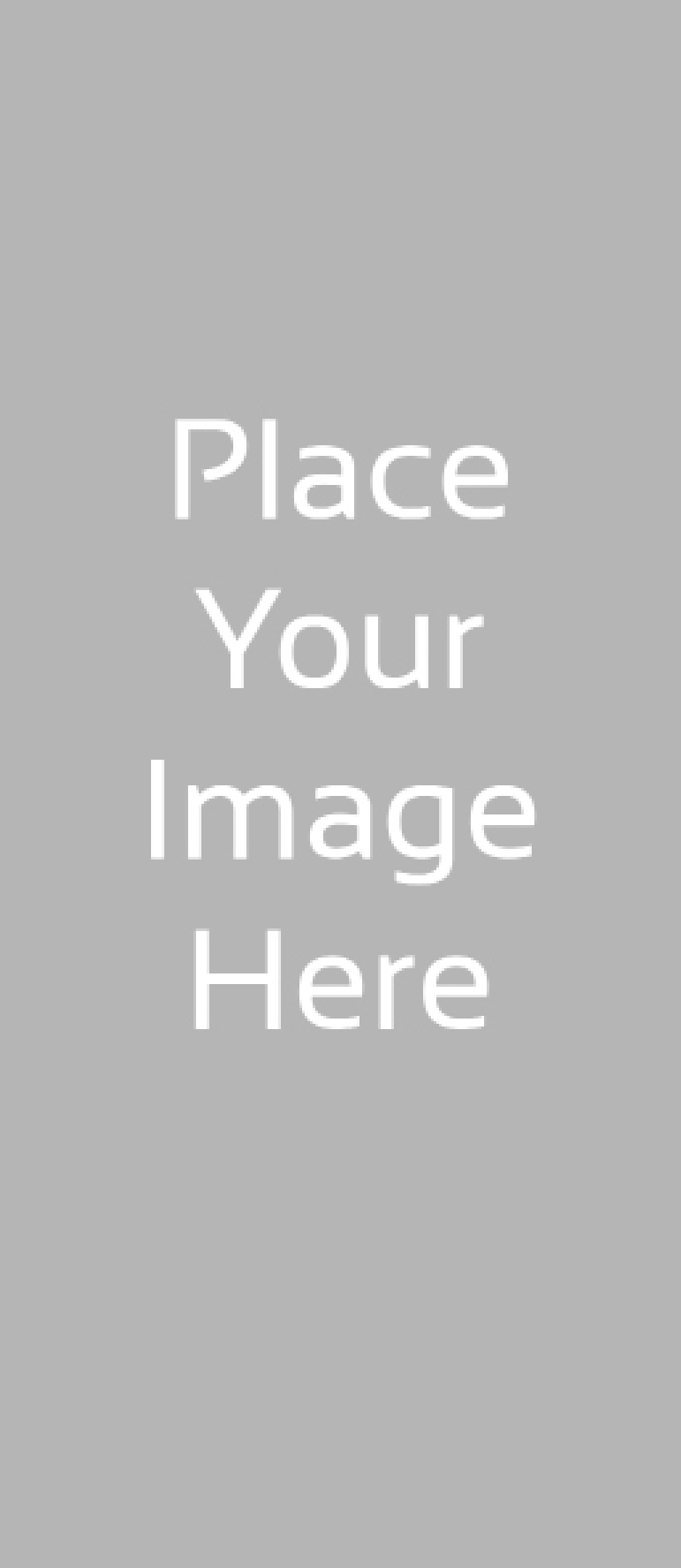 ww.yourdomain.comLorem ipsum dolor sit amet, consectetur  adipiscing elit. Ut in  auctor  urna.  Donec  in  iaculis nisi.  Fusce  porta  lectus  sed  nunc  hendrerit    dignissim.    Quisque    eu     odio tempor, tincidunt risus ac, ultricies magna. Curabitur nec vestibulum massa. Phasellus a porttitor  urna.   Phasellus   auctor   facilisis   nulla et tincidunt. Lorem ipsum dolor sit amet, consectetur adipiscing elit. Ut in auctor urna. Donec in  iaculis  nisi.  Fusce  porta  lectus  sed nunc hendrerit dignissim. Quisque  eu  odio  tempor, tincidunt risus ac, ultricies magna. Curabitur nec vestibulum massa. Phasellus a porttitor  urna.   Phasellus   auctor   facilisis   nulla et tincidunt.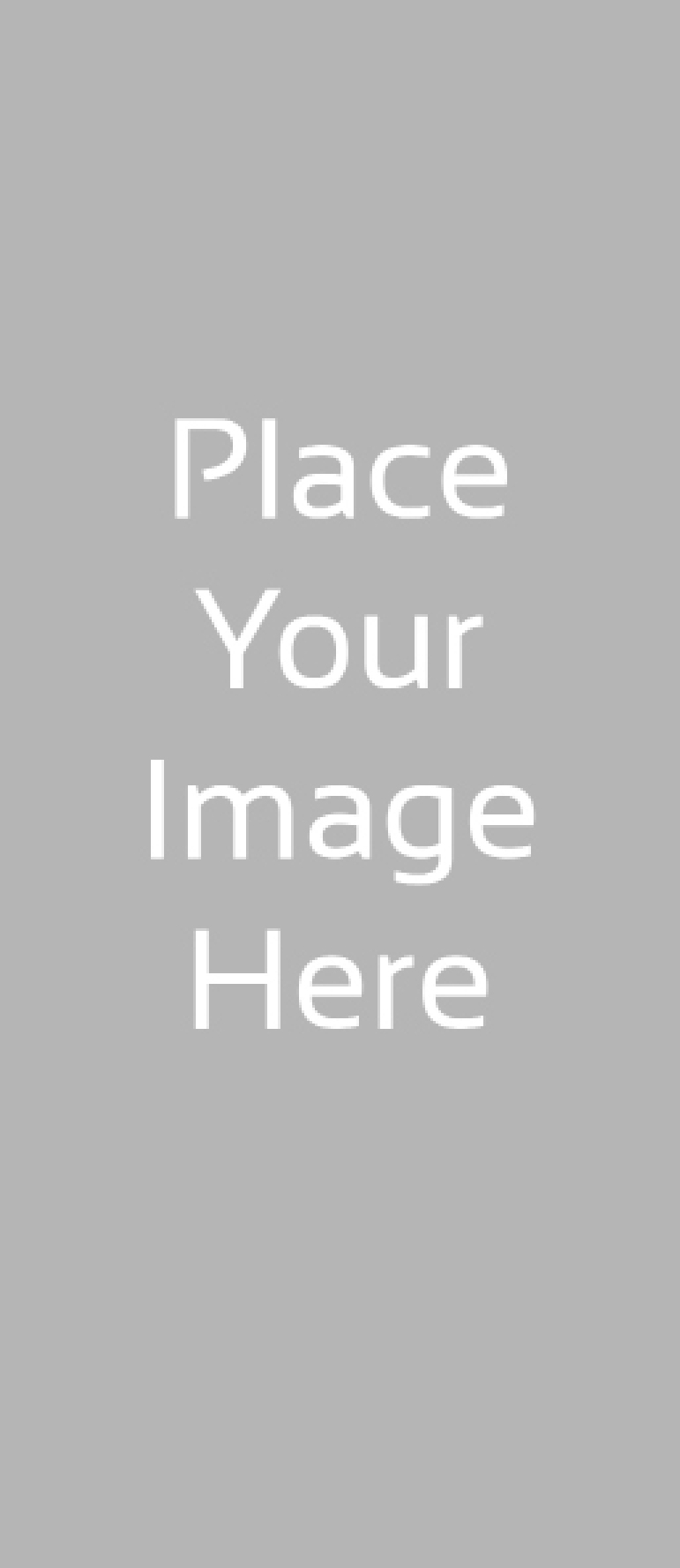 Lorem ipsum dolor sit amet, consectetur  adipiscing elit. Ut in  auctor  urna.  Donec  in  iaculis nisi.  Fusce  porta  lectus  sed  nunc  hendrerit    dignissim.    Quisque    eu     odio tempor, tincidunt risus ac, ultricies magna. Curabitur nec vestibulum massa. Phasellus a porttitor  urna.   Phasellus   auctor   facilisis   nulla et tincidunt. Lorem ipsum dolor sit amet, consectetur adipiscing elit. Ut in auctor urna. Donec in  iaculis  nisi.  Fusce  porta  lectus  sed nunc hendrerit dignissim. Ut in auctor  urna.  Donec in  iaculis  nisi.  Fusce  porta  lectus  sed nunc hendrerit dignissim.Lorem Ipsum is simply dummy text of the printing and typesetting industry. Lorem Ipsum has been the industry’s standard dummy text ever since the 1500s, when an unknown printer took a galley of type and sc rambled it to make a type specimen book. Lorem Ipsum is simply dummy text of the printing and typesetting industry. Lorem Ipsum has been the industry’s standard dummy text ever sinceSIMPLE BLUE PROPOSALOUR OFFERLorem  Ipsum  is  simply  dummy  text  of  the  printing  and  typesetting  industry.  Lorem   Ipsum   has been the industry’s standard dummy  text ever  since  the 1500s, when an unknown printer  took a galley of type and sc rambled it to make a type specimen book. Lorem Ipsum is simply  dummy text of the printing and typesetting industry. Lorem Ipsum  has  been  the  industry’s standard dummy text ever since  the  1500s, when  an  unknown  printer  took  a  galley  of  type  and  sc  rambled  it  to  make  a  type  specimen  book.  Lorem  Ipsum  is  simply  dummy   text  of   the printing and typesetting industry. Lorem Ipsum is simply dummy text of the printing and typesetting  industry.  Lorem  Ipsum  has  been  the  industry’s  standard  dummy  text  ever  since the 1500s, when an unknown printer took a galley of type and sc rambled it to make a type specimen book. Lorem Ipsum is simply dummy text of the  printing  and  typesetting  industry.  Lorem Ipsum has been the industry’s standard dummy text ever since the 1500s, when  an  unknown printer took a galley of type and sc rambled it to make a type specimen book.Lorem Ipsum is simply dummy text of the printing and  typesetting  industry.  Lorem  Ipsum has been the industry’s  standard  dummy text ever since the 1500s, when an unknown printer took a galley of type and sc rambled it to make a type specimen book. Lorem Ipsum is simply dummy text of the printing and  typesetting  industry.  Lorem  Ipsum has been the industry’s  standard  dummy text ever since the 1500s, when an unknown printer took a galley of type and sc rambled it to make a type specimen book.Lorem Ipsum is simply dummy text  of  the printing and typesetting industry. Lorem Ipsum has been the industry’s standard dummy text ever since the 1500s,  when  an  unknown  printer  took a galley of type and sc rambled it  to make a type specimen book.  Lorem Ipsum is simply dummy text of the printing and  typesetting   industry. Lorem Ipsum has been the industry’s standard dummy text ever sinceww.yourdomain.com	SIMPLE BLUE PROPOSALOFFER LETTERYou’re Name Street Address City, ST ZIP CodeDate: Day Month YearMr Nil Jaferson President/CEO XYZ Company Ltd LocationCity Name Zip CodeDear Mr NilAs  you probably  know  by  now,  I   met   with   Steve   Johnson   last   Wednesday   to   discuss   about the project requirement, timeframe and budget and other related issues in details. On Steve’s recommendation I am enclosing my proposal for your review.I  am  confident   that   I  can  complete   this   project  within   the  designated   time  period  and  close     to  (or  under)  budget.  I  also  believe   that   my   recommended   approach   will   make   the   project   run smoothly and effectively. I would be interested  to  know  your  feedback  about  the  project  proposal and I am ready to do any kind of amendments accordingly.I have mailed Steve a separate copy of my proposal so that he has time  to  review  it  before  your meeting  on  Friday.   If  either  of  you  has  questions  before  or  during  the  meeting.  Please  give  me    a call. I will be in the office all day Thursday and most to Friday morning.SincerelyYou’re Name DesignationSIMPLE BLUE PROPOSALPROJECT PROPOSALPrepared for :Company NameStreet Address City, ST ZIP CodeContact Number : +123 456 7890Prepared by :Company NameAddressCity, St ZIP CodeContact Number : +123 456 7890Lorem  Ipsum  is   simply   dummy   text   of   the   printing   and   typesetting   industry.   Lorem   Ipsum   has been  the  industry’s  standard  dummy  text  ever  since  the  1500s,  when  an  unknown  printer  took a galley of type  and  scrambled  it  to  make  a  type  specimen  book.  It  has  survived  not  only  five  centuries,  but   also   the   leap   into   electronic   typesetting,   remaining   essentially   unchanged.   It was popularised in the  1960s  with  the  release  of  Letraset  sheets  containing  Lorem  Ipsum passages, and more recently  with  desktop  publishing  software  like  Aldus  PageMaker  including versions of Lorem Ipsum.Projects IncludeTask  Summery 1Task  Summery 1Task  Summery 1Task  Summery 1Task  Summery 1Task  Summery 1ww.yourdomain.com	SIMPLE BLUE PROPOSALPROJECT DETAILSDetails One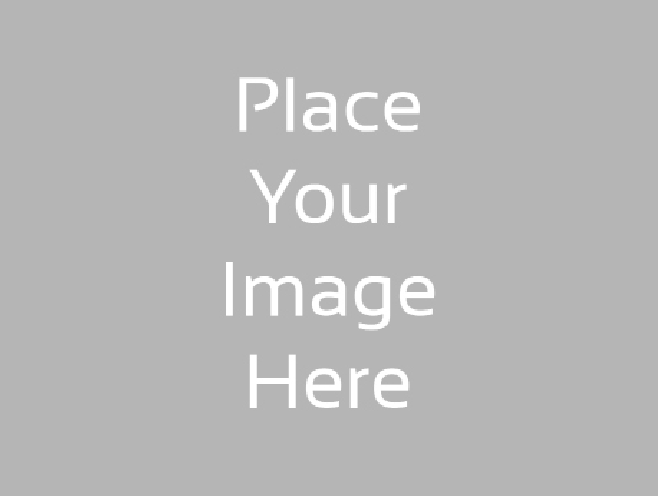 Lorem Ipsum is simply dummy text of the printing  and  typesetting  industry.  Lorem  Ipsum has been the industry’s  standard  dummy text ever since the 1500s, when an unknown printer took a galley of type and sc rambled it to make a type specimen book. Lorem Ipsum is simply dummy text of the printing  and  typesetting  industry.  Lorem  Ipsum has been the industry’s  standard  dummy text ever since the 1500s, when an unknown printer took a galley of typeDetails TwoLorem Ipsum is simply dummy text of the printing  and  typesetting  industry.  Lorem  Ipsum has been the industry’s  standard  dummy text ever since the 1500s, when an unknown printer took a galley of type and sc rambled it to make a type specimen book. Lorem Ipsum is simply dummy text of the printing  and  typesetting  industry.  Lorem  Ipsum has been the industry’s  standard  dummy text ever since the 1500s, when an unknown printer took a galley of typeDetails ThreeLorem Ipsum is simply dummy text of the printing  and  typesetting  industry.  Lorem  Ipsum has been the industry’s  standard  dummy text ever since the 1500s, when an unknown printer took a galley of type and sc rambled it to make a type specimen book. Lorem Ipsum is simply dummy text of the printing  and  typesetting  industry.  Lorem  Ipsum has been the industry’s  standard  dummy text ever since the 1500s, when an unknown printer took a galley of typeSIMPLE BLUE PROPOSALLorem  Ipsum  is  simply  dummy  text  of  the  printing  and  typesetting  industry.  Lorem  Ipsum  has  been  the  industry’s  standard  dummy  text  ever   since   the  1500s,   when  an  unknown  printer   took a galley of type and scrambled it to make a type specimen book. It  has  survived  not  only  five  centuries, but also the leap into electronic typesetting, remaining essentially unchanged.Assured from Clients & Order supplierLorem  Ipsum  is  simply  dummy  text  of  the  printing  and  typesetting  industry.  Lorem  Ipsum  has  been  the  industry’s  standard  dummy  text  ever   since   the  1500s,   when  an  unknown  printer   took a galley of type and scrambled it to make a type specimen book. It  has  survived  not  only  five  centuries, but also the leap into electronic typesetting, remaining essentially unchanged.Etiam	tincidunt	elit	vitae	pretium adipiscing.Pellentesque	ac	tortor	cursus,	rhoncus nisi a, accumsan tellus.Duis	malesuada	urna	a	libero	congue interdum vitae sit amet dui.Ut tincidunt enim at justo luctus lobortis.Etiam	tincidunt	elit	vitae	pretium adipiscing.Pellentesque	ac	tortor	cursus,	rhoncus nisi a, accumsan tellus.Duis	malesuada	urna	a	libero	congue interdum vitae sit amet dui.Ut tincidunt enim at justo luctus lobortis. 	Proposal & Terms  of Service Accepted by the  Company	Company’s Print Name/Title	Date 	Proposal & Terms  of Service Accepted by the Client	Client’s Print Name/Title	Dateww.yourdomain.com	SIMPLE BLUE PROPOSALLorem  Ipsum  is  simply  dummy  text  of  the  printing  and  typesetting  industry.  Lorem  Ipsum  has  been  the  industry’s  standard  dummy  text  ever   since   the  1500s,   when  an  unknown  printer   took a galley of type and scrambled it to make a type specimen book. It  has  survived  not  only  five  centuries, but also the leap into electronic typesetting, remaining essentially unchanged.SIMPLE BLUE PROPOSALHeading Goes HereLorem ipsum dolor sit amet, consectetur  adipiscing  elit.  Donec  sit  amet   blandit   leo,   quis  imperdiet  risus.  Donec  et   massa   mauris. Ut sodales odio in nibh aliquam, nec  eleifend  nulla tincidunt. Lorem ipsum dolor sit amet, consectetur adipiscing elit.  Donec  sit  amet blandit    leo,    quis    imperdiet    risus.     Donec   et massa mauris. Ut sodales  odio  in  nibh  aliquam, nec eleifend  nulla  tincidunt.  Lorem ipsum  dolor  sit  amet,  consectetur   adipiscing elit. Donec sit amet blandit leo,Heading Goes HereLorem ipsum dolor sit amet, consectetur  adipiscing  elit.  Donec  sit  amet   blandit   leo,   quis  imperdiet  risus.  Donec  et   massa   mauris. Ut sodales odio in nibh aliquam, nec  eleifend  nulla tincidunt. Lorem ipsum dolor sit amet, consectetur adipiscing elit.  Donec  sit  amet blandit    leo,    quis    imperdiet    risus.     Donec   et massa mauris. Ut sodales  odio  in  nibh  aliquam, nec eleifend  nulla  tincidunt.  Lorem ipsum  dolor  sit  amet,  consectetur   adipiscing elit. Donec sit amet blandit leo,Heading Goes HereLorem ipsum dolor sit amet, consectetur  adipiscing  elit.  Donec  sit  amet   blandit   leo,   quis  imperdiet  risus.  Donec  et   massa   mauris. Ut sodales odio in nibh aliquam, nec  eleifend  nulla tincidunt. Lorem ipsum dolor sit amet, consectetur adipiscing elit.  Donec  sit  amet blandit    leo,    quis    imperdiet    risus.     Donec   et massa mauris. Ut sodales  odio  in  nibh  aliquam, nec eleifend  nulla  tincidunt.  Lorem ipsum  dolor  sit  amet,  consectetur   adipiscing elit. Donec sit amet blandit leo,Heading Goes HereLorem ipsum dolor sit amet, consectetur  adipiscing  elit.  Donec  sit  amet   blandit   leo,   quis  imperdiet  risus.  Donec  et   massa   mauris. Ut sodales odio in nibh aliquam, nec  eleifend  nulla tincidunt. Lorem ipsum dolor sit amet, consectetur adipiscing elit.  Donec  sit  amet blandit    leo,    quis    imperdiet    risus.     Donec   et massa mauris. Ut sodales  odio  in  nibh  aliquam, nec eleifend  nulla  tincidunt.  Lorem ipsum  dolor  sit  amet,  consectetur   adipiscing elit. Donec sit amet blandit leo,ww.yourdomain.com	SIMPLE BLUE PROPOSALIntroductionLorem ipsum dolor sit amet, consectetur  adipiscing  elit.  Donec  sit  amet   blandit   leo,   quis  imperdiet  risus.  Donec  et   massa   mauris. Ut sodales odio in nibh aliquam, nec  eleifend  nulla  tincidunt.   Fusce   scelerisque   neque  mauris, quis condimentum augue vestibulum volutpat.   Pellentesque   tincidunt   euismod  lorem, tristique lobortis nislRules of EngagementLorem ipsum dolor sit amet, consectetur  adipiscing  elit.  Donec  sit  amet   blandit   leo,   quis  imperdiet  risus.  Donec  et   massa   mauris. Ut sodales odio in nibh aliquam, nec  eleifend  nulla  tincidunt.   Fusce   scelerisque   neque  mauris, quis condimentum augue vestibulum volutpat.   Pellentesque   tincidunt    euismod  lorem, tristique lobortis nislBoundariesLorem ipsum dolor sit amet, consectetur  adipiscing  elit.  Donec  sit  amet   blandit   leo,   quis  imperdiet  risus.  Donec  et   massa   mauris. Ut sodales odio in nibh aliquam, nec  eleifend  nulla  tincidunt.   Fusce   scelerisque   neque  mauris, quis condimentum augue vestibulum volutpat.   Pellentesque   tincidunt   euismod  lorem, tristique lobortisRespectLorem ipsum dolor sit amet, consectetur  adipiscing  elit.  Donec  sit  amet   blandit   leo,   quis  imperdiet  risus.  Donec  et   massa   mauris. Ut sodales odio in nibh aliquam, nec  eleifend  nulla  tincidunt.   Fusce   scelerisque   neque  mauris, quis condimentum augue vestibulum volutpat.   Pellentesque   tincidunt    euismod  lorem, tristique lobortis nisl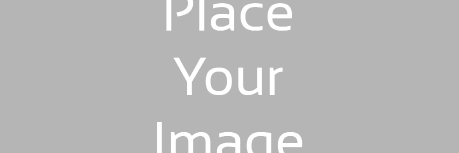 Audience EngagementLorem  ipsum  dolor  sit  amet,  consectetur  adipiscing  elit.  Donec  sit  amet  blandit   leo,   quis  imperdiet risus. Donec et massa mauris.  Ut  sodales  odio  in  nibh  aliquam,  nec  eleifend  nulla  tincidunt. Fusce  scelerisque  neque  mauris,  quis  condimentum  augue  vestibulum  volutpat.  Pellentesque tincidunt euismod lorem, tristique lobortis nisl sagittis id.SIMPLE BLUE PROPOSALCOMPLETION LETTERCompany Name Street Address City, ST ZIP CodeProject : Project Name Project Number : # 12345678Project Completed.As  you probably  know  by  now,  I   met   with   Steve   Johnson   last   Wednesday   to   discuss   about the project requirement, timeframe and budget and other related issues in details. On Steve’s recommendation I am enclosing my proposal for your review.I  am  confident   that   I  can  complete   this   project  within   the  designated   time  period  and  close     to  (or  under)  budget.  I  also  believe   that   my   recommended   approach   will   make   the   project   run smoothly and effectively. I would be interested  to  know  your  feedback  about  the  project  proposal and I am ready to do any kind of amendments accordingly.I  have  mailed  Steve  a  separate  copy  of  my  proposal  so  that  he  has  time  to  review   it  before   your  meeting  on  Friday.  If  either  of  you   has   questions   before  or  during   the  meeting.  Please   give me a call. I will be in the office all day Thursday and most to Friday morning. 	Agreed by the Company	Signature	Date 	Agreed by the Client	Client’s Signature & Print Name/Title	Dateww.yourdomain.com	SIMPLE BLUE PROPOSALINVOICECompany NameStreet Address hereContact Number : +123 456 7890 E-mail : clientsid@doman.com www.clientsweb.comAccount : 1234567890 Tax ID : 1234567890Date : June 30, 2014Due Date : July 30, 2014Prepared by (Signature)Company Name & SealIn-charge SignatureTerms :Lorem  ipsum  dolor  sit  amet,  consectetur  adipiscing  elit.  Donec  sit  amet  blandit   leo,   quis  imperdiet risus. Donec et massa mauris.  Ut  sodales  odio  in  nibh  aliquam,  nec  eleifend  nulla  tincidunt. Fusce  scelerisque  neque  mauris,  quis  condimentum  augue  vestibulum  volutpat.  Pellentesque  tincidunt  euismod  lorem,   tristique   lobortis   nisl   sagittis   id.   Proin   sollicitudin   odio   ac risus facilisis, nec scelerisque sapien fermentum. Cras auctor in tortor a viverra.SIMPLE BLUE PROPOSALTerms of ServiceLorem ipsum dolor sit amet, consectetur  adipiscing  elit.  Donec  sit  amet   blandit   leo,   quis  imperdiet  risus.  Donec  et   massa   mauris. Ut sodales odio in nibh aliquam, nec  eleifend  nulla  tincidunt.   Fusce   scelerisque   neque  mauris, quis condimentum augue vestibulum volutpat.   Pellentesque   tincidunt   euismod  lorem,  tristique   lobortis   nisl   Lorem   ipsum dolor sit  amet,  consectetur  adipiscing  elit.  Donec  sit  amet  blandit  leo,  quis  imperdiet  risus. Donec et massa mauris.Description of ServiceLorem ipsum dolor sit amet, consectetur  adipiscing  elit.  Donec  sit  amet   blandit   leo,   quis  imperdiet  risus.  Donec  et   massa   mauris. Ut sodales odio in nibh aliquam, nec  eleifend  nulla  tincidunt.   Fusce   scelerisque   neque  mauris, quis condimentum augue vestibulum volutpat.   Pellentesque   tincidunt    euismod  lorem,  tristique   lobortis   nisl   Lorem   ipsum dolor  sit  amet,  consectetur  adipiscing  elit. Donec  sit  amet  blandit  leo,  quis  imperdiet  risus. Donec et massa mauris.PaymentLorem ipsum dolor sit amet, consectetur  adipiscing  elit.  Donec  sit  amet   blandit   leo,   quis  imperdiet  risus.  Donec  et   massa   mauris. Ut sodales odio in nibh aliquam, nec  eleifend  nulla  tincidunt.   Fusce   scelerisque   neque  mauris, quis condimentum augue vestibulum volutpat.   Pellentesque   tincidunt   euismod  lorem,  tristique   lobortis   nisl   Lorem   ipsum dolor sit  amet,  consectetur  adipiscing  elit.  Donec  sit  amet  blandit  leo,  quis  imperdiet  risus. Donec et massa mauris.Scope of ChangesLorem ipsum dolor sit amet, consectetur  adipiscing  elit.  Donec  sit  amet   blandit   leo,   quis  imperdiet  risus.  Donec  et   massa   mauris. Ut sodales odio in nibh aliquam, nec  eleifend  nulla  tincidunt.   Fusce   scelerisque   neque  mauris, quis condimentum augue vestibulum volutpat.   Pellentesque   tincidunt    euismod  lorem,  tristique   lobortis   nisl   Lorem   ipsum dolor  sit  amet,  consectetur  adipiscing  elit. Donec  sit  amet  blandit  leo,  quis  imperdiet  risus. Donec et massa mauris.Ownerships & UsagesLorem  ipsum  dolor  sit  amet,  consectetur  adipiscing  elit.  Donec  sit  amet  blandit   leo,   quis  imperdiet risus. Donec et massa mauris.  Ut  sodales  odio  in  nibh  aliquam,  nec  eleifend  nulla  tincidunt. Fusce  scelerisque  neque  mauris,  quis  condimentum  augue  vestibulum  volutpat.  Pellentesque tincidunt euismod lorem, tristique lobortis nisl sagittis id.Lorem  ipsum  dolor  sit  amet,  consectetur  adipiscing  elit.  Donec  sit  amet  blandit   leo,   quis  imperdiet risus. Donec et massa mauris.  Ut  sodales  odio  in  nibh  aliquam,  nec  eleifend  nulla  tincidunt. Fusce  scelerisque  neque  mauris,  quis  condimentum  augue  vestibulum  volutpat.  Pellentesque  tincidunt  euismod  lorem,  tristique  lobortis  nisl  Lorem  ipsum  dolor  sit  amet, consectetur  adipiscing  elit.  Donec  sit  amet  blandit  leo,  quis  imperdiet  risus.  Donec  et  massa mauris.ww.yourdomain.com	SIMPLE BLUE PROPOSAL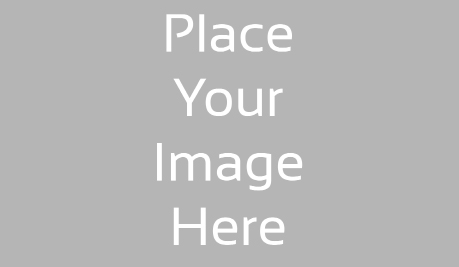 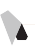 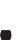 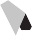 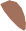 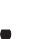 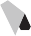 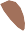 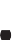 Company Namewww.website.comCompany Namewww.website.comCompany Namewww.website.com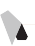 Company Namewww.website.comCompany Namewww.website.comCompany Namewww.website.comSIMPLE BLUE PROPOSAL123 Street Name Building Name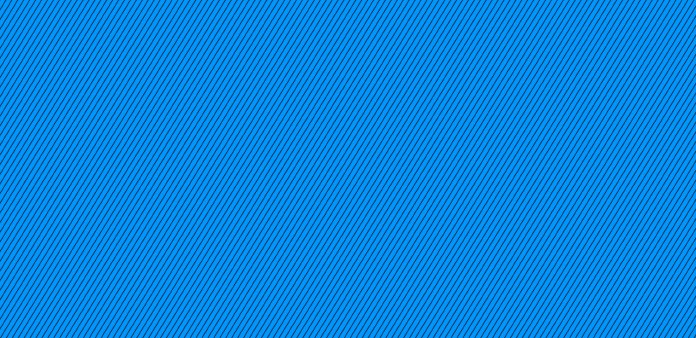 Road No. 01, State Name Zip CodeCountryPhone + 00 123 4567 890Email: info@domain.com www.yourdomain.comfacebook/id twitter/id linkedin/id skype/id yahoo/idКОММЕРЧЕСКИЕ ПРЕДЛОЖЕНИЯ ОТ “ПАНДА-КОПИРАЙТИНГ”Четкая структура.Холодные и горячие КП.Сопроводительные письмаГрафическое оформление влюбых цветах и форматахГотовность от 72 часовТакже “под ключ”: презентации,брошюры, White Paper, буклеты, маркетинг-кит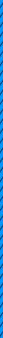 Дополнительно: оформление подбрендбук компании или подбор сочетаний цветов для создания вашего фирстиля иоформленияcustomers@petr-panda.ru	Главный сайт проекта: petr-panda.ru Clear structure. The solic- ited and unsolicited busi- ness proposals. The cover lettersGraphic design in any colors and for- matsAn availability from 72 hoursPlus the turnkey:presentations, bro- chures, White Paper, booklets, and mar- keting kitsAdditionally: design for a company’s brand book or selection of color combinations to create your corporate identity and design04 I Chairman Message10 I Our Offer16 I Project Timeline05 I About Us11 I Offer Letter17 I Project Agreement06 I Our Team12 I Project Proposal18 I Completion Letter07 I Our Service13 I Project Details19 I Invoice08 I Portfolio14 I Project Goal20 I Terms & Conditions09 I Case Study15 I Project Schedule22 I Our Clients01Project Name HereDate : 00/00/2014Lorem Ipsum is simply dummy  text  of  the printing and typesetting industry. Lorem Ipsum has been the industry’s standard dummy text ever since the 1500s, when an unknown printer took a galley  of type and scrambled it to  make  a type specimen book.Project	Information sample textLorem Ipsum is simply dummy  text  of  the printing and typesetting industry. Lorem Ipsum has been the industry’s standard dummy text ever since the 1500s, when an unknown printer took a galley  of type and scrambled it to  make  a type specimen book.Subtotal : $ 34502Project Name HereDate : 00/00/2014Lorem Ipsum is simply dummy  text  of  the printing and typesetting industry. Lorem Ipsum has been the industry’s standard dummy text ever since the 1500s, when an unknown printer took a galley  of type and scrambled it to  make  a type specimen book.Project	Information sample textLorem Ipsum is simply dummy  text  of  the printing and typesetting industry. Lorem Ipsum has been the industry’s standard dummy text ever since the 1500s, when an unknown printer took a galley  of type and scrambled it to  make  a type specimen book.Subtotal : $ 34503Project Name HereDate : 00/00/2014Lorem Ipsum is simply dummy  text  of  the printing and typesetting industry. Lorem Ipsum has been the industry’s standard dummy text ever since the 1500s, when an unknown printer took a galley  of type and scrambled it to  make  a type specimen book.Project	Information sample textLorem Ipsum is simply dummy  text  of  the printing and typesetting industry. Lorem Ipsum has been the industry’s standard dummy text ever since the 1500s, when an unknown printer took a galley  of type and scrambled it to  make  a type specimen book.Subtotal : $ 345Week/HoursFinished TasksFinished TasksFinished TasksFinished TasksFinished TasksFinished TasksFinished TasksFinished TasksFinished TasksWeek/Hours5%95% Remaining95% Remaining95% Remaining95% Remaining95% Remaining95% RemainingWeek/HoursFinished TasksFinished TasksFinished TasksFinished TasksFinished TasksFinished TasksFinished TasksFinished TasksFinished TasksWeek/Hours15%15%85% Remaining85% Remaining85% Remaining85% Remaining85% RemainingWeek/HoursFinished TasksFinished TasksFinished TasksFinished TasksFinished TasksFinished TasksFinished TasksFinished TasksFinished TasksWeek/Hours35%35%35%75% Remaining75% Remaining75% Remaining75% RemainingWeek/HoursFinished TasksFinished TasksFinished TasksFinished TasksFinished TasksFinished TasksFinished TasksFinished TasksFinished TasksWeek/Hours50%50%50%50%50% Remaining50% Remaining50% RemainingWeek/HoursFinished TasksFinished TasksFinished TasksFinished TasksFinished TasksFinished TasksFinished TasksFinished TasksFinished TasksWeek/Hours75%75%75%75%75%35% Remaining35% RemainingWeek/HoursFinished TasksFinished TasksFinished TasksFinished TasksFinished TasksFinished TasksFinished TasksFinished TasksFinished TasksWeek/Hours85%	15%85%	15%85%	15%85%	15%85%	15%85%	15%RemainingWeek/HoursFinished Tasks   100%	Finished Tasks   100%	Finished Tasks   100%	Finished Tasks   100%	Finished Tasks   100%	Finished Tasks   100%	Finished Tasks   100%	Finished Tasks   100%	Finished Tasks   100%	Sl. NoDescriptionsPrice01Lorem ipsum dolor sit amet, consectetur adipisicing elit, sed  do  iusmod tempor incididunt ut labore et dolore magna aliqua.$ 60002Lorem ipsum dolor sit amet, consectetur adipisicing elit, sed  do  iusmod tempor incididunt ut labore et dolore magna aliqua.$ 70003Lorem ipsum dolor sit amet, consectetur adipisicing elit, sed  do  iusmod tempor incididunt ut labore et dolore magna aliqua.$ 75004Lorem ipsum dolor sit amet, consectetur adipisicing elit, sed  do  iusmod tempor incididunt ut labore et dolore magna aliqua.$ 900Due$ 1040